РЕСПУБЛИКА  КРЫМАДМИНИСТРАЦИЯ НИЖНЕГОРСКОГО СЕЛЬСКОГО ПОСЕЛЕНИЯНИЖНЕГОРСКОГО РАЙОНА РЕСПУБЛИКИ КРЫМПОСТАНОВЛЕНИЕ«30»  июня   2020 г.                  №  294                                     пгт. НижнегорскийО рассмотрении протеста прокурора Нижнегорского района	Рассмотрев протест прокурора Нижнегорского района  от 26.06.20 № 20-2020/Прдр-147-20 на постановление администрации Нижнегорского сельского поселения от 01.04.2016 № 192 «Об утверждении Административного регламента по осуществлению муниципального контроля в сфере торговой деятельности и потребительского рынка на территории муниципального образования Нижнегорское сельское поселение Нижнегорского района Республики Крым», руководствуясь Федеральным законом от 06.10.2003г. № 131-ФЗ «Об общих принципах организации местного самоуправления в Российской Федерации», Уставом муниципального образования Нижнегорское сельское поселение Нижнегорского района Республики Крым, администрация Нижнегорского сельского поселенияПОСТАНОВИЛА:Протест прокурора удовлетворить.Внести в Административный регламент по осуществлению муниципального контроля в сфере торговой деятельности и потребительского рынка на территории муниципального образования Нижнегорское сельское поселение Нижнегорского района Республики Крым», утвержденный постановлением администрации Нижнегорского сельского поселения Нижнегорского района Республики Крым от 01.04.2016 № 192 (далее: Административный регламент), следующие изменения:Пункт 65 Административного регламента считать утратившим силу. Настоящее постановление вступает в силу со дня его обнародования.Председатель сельского совета-Глава администрации поселения                                               С.В. Юрченко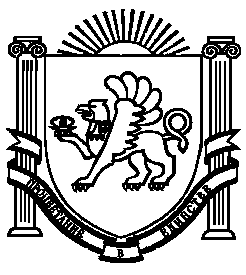 